Контрольная: Россия в эпоху великих реформ1. Установите соответствие между событиями и годами: 2б2. расположите по хронологии события: 1б1) циркуляр о кухаркиных детях2) Крымская война  3) Земская реформа4) Русско-турецкая война 1877-18783. общественное движение, в основе которого лежали идеи «русского социализма» и революционной борьбы царской властью называется____________________________________1б4.  Какие земли вошли в состав России при Александре Втором.(один ответ) 1бАляска      Средняя Азия    Крым   Финляндия5. Какие реформы были осуществлены в эпоху великих реформ 1860−1870 гг.? Найдите в приведённом ниже списке две реформы и запишите цифры, под которыми они указаны. 2б 1) губернская     2) министерская  3) церковная   4) земская        5) судебная  6)рекрутская 6.  Результатом русско-турецкой войны 1877-1878 гг. является: 1бПрисоединение Крыма к РоссииПрисоединение Бухары и Хивы к РоссииНезависимость Сербии и Черногории от ТурцииСоюз России и Германии7. Объясните понятия: Выкупные платежи. Временнообязанные  2б8. Объединение художников, возникшее в 1870 г., выступившее против академической живописи и решившее писать картины на реалии российской жизни. 1б          1) ишутинцы 2) чайковцы 3)Черный  передел 4) передвижники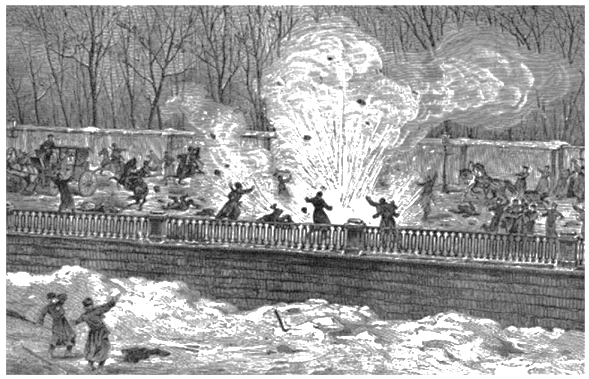 9. Какое событие изображено на картинке. Назовите его дату. 2б.10. Какая организация совершила изображенное 1бЧерный переделСоюз спасенияНародная воляСоюз борьбы за  освобождение рабочего класса.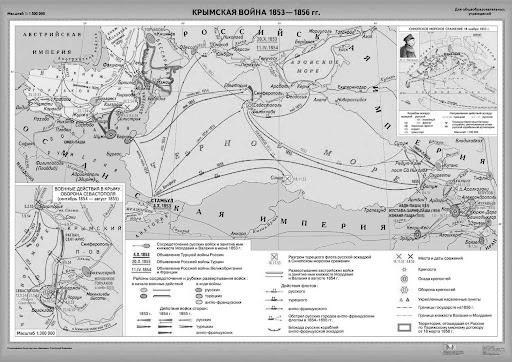 11. Какая война изображена на карте. Назовите ее даты. 2бПодсказка: на карте видна осада Севастополя врагами12. Назовите итоги войны для России 2б13.   что НЕ ОТНОСИТСЯ к внутренней политике Александра 3.   – 1бУменьшение полномочий земствУсиление цензуры и контроля за образованиемПодготовка КонституцииУсиление полицейского контроля 14. назовите трех известных российских ученых 2 половины 19 века и область их науки. 3б.А) Манифест об отмене крепостного праваБ) убийство Александра ВторогоВ) военная реформа Милютина, введение всеобщей воинской повинности1) 1865 г.2) 1881 г.3) 1861 г.4) 1849 г.5) 1874 г.